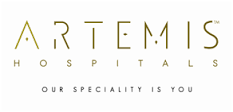 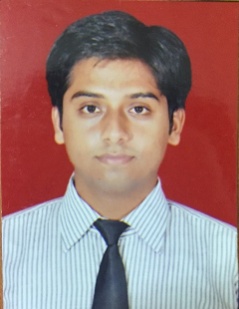 Sanchit Ailani9717758678sanchit.ailani@gmail.comOBJECTIVETo secure a creative and challenging position in an organization that gives me an opportunity for self-improvement and leadership, while contributing to the symbolic growth of the organization with my technical, innovative, logical and management skills. ACADEMIAPUBLICATIONSPaper presented in International conference of Signal Processing (ICSP) organized by IEEE and IET in November 2016, titled Developing a Low cost Bluetooth assisted Hearing Aid.Research paper is published in International Journal Innovative Research in Science, Engineering and Technology (IJIRSET) for April issue (2016) with title, “ECG Enhancement and Heart Beat Measurement”. Certificate number for the published paper is “V514C428”.Research paper is published in International Journal of Engineering Research (GE-IJER) under Associated Asia Research Foundation for December issue (2015) with title, “Historical advancement of Hearing aid technology- A review”.Research paper is published in International Journal of Engineering Research (GE-IJER) under Associated Asia Research Foundation for November issue (2015) with title, “Economic Nebulizer for Asthma Treatment”.PROJECTS UNDERTAKENFinal year project “Graphical User Interface foe ECG Enhancement and Heart Beat Measurement”, was presented for the award of Bachelor’s degree under MATLAB simulations.A model was made as a part of clinical assistive device for improving the hearing impairments of the patients with an innovative idea of embedded Bluetooth in a Hearing Aid in 2015. A portable Nebulizer machine was made with a very simple design for innovation gallery in Amity University Convocation ceremony in 2015. Internship was done in Columbia Asia Hospital (Ghaziabad) for 2 months in 2014 and project was on Patient Monitors and their applications in various departments.A low cost and portable ECG Device was made with a simple circuit on breadboard in 2013 and was appreciated with a certificate of merit in INTRA-UNIVERSITY FESTIVAL.Training was done at Cardea Labs Pvt. Ltd. for 1.5 months in 2013 for Biomedical imaging and signal processing using MATLAB.   PROFESSIONAL EXPERIENCECurrently working in Artemis Hospitals Gurgaon at the post of Clinical Engineer.Perform a variety of routine tasks associated with the installation, maintenance and repair of a diverse range of biomedical equipment.Attend all the breakdown calls, technical crisis/ emergency and routine repair activities.Work with the departments to coordinate the availability of clinical equipment for preventive maintenance inspections.Maintain effective working relationships with fellow workers, clinical and medical staff and others they may come in contact with.Manage AMC’s, CMC’s and on call services of all the vendors.Perform electrical safety tests on clinical equipment using specialized test equipment.Report all patient safety issues to supervisor or manager and assist with the correction of issue as required.Notify user departments regarding status of repairs and work with the departments to obtain loaner or replacement equipment as required.Minor degree in PHARMACEUTICALS.SOFT SKILLSExcellent communication, presentation and interpersonal skills with proficiency in English (verbal and written).Have positive attitude, innovative and creative thinker.Responsible, risk taking skill and risk management.Experience in working with team and working in cross cultural environment.PERSONAL DOSSIERFather’s Name – Mr. Anil KumarCurrent Address – 1A/20 Geeta Colony, 2nd Floor, Delhi-110031Date of Birth - 24-04-1995Languages Known – English, Hindi, Sindhi, GermanHobbies – Swimming and photography Qualification with SpecializationBoard/UniversitySubjectsPassing yearMarks scored (in % or CGPA)B. TechAmity UniversityBiomedical Engineering20169.39XIICBSEPhysics, Chemistry, Biology, Math, English and Physical Education201284%X                           CBSEEnglish, Hindi, Math, Science and Social Science20108.8